Basic Food naming/identifying  Banana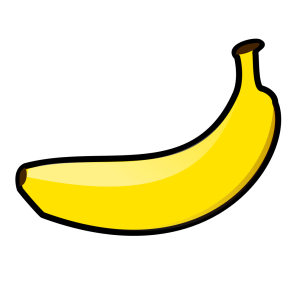 taco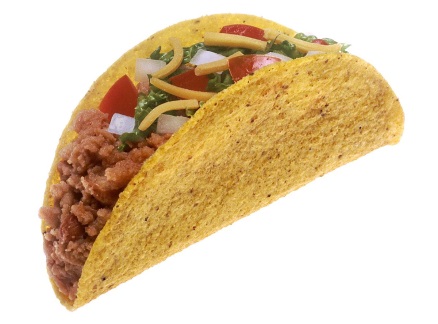 Cake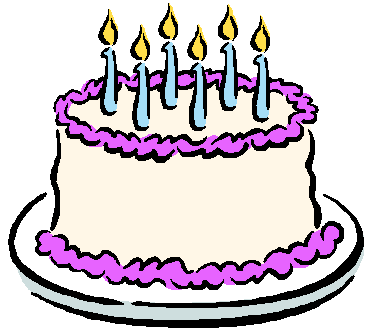 milk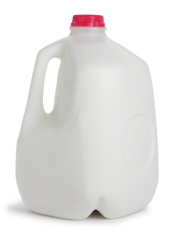 Hamburger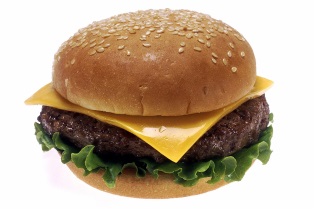 nuggets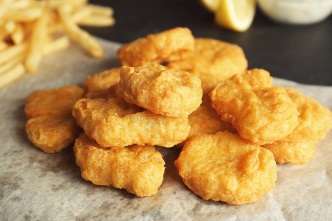 Apple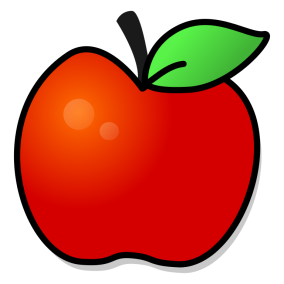 cheese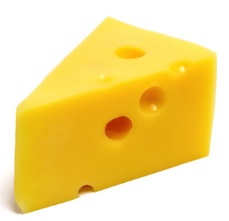    bread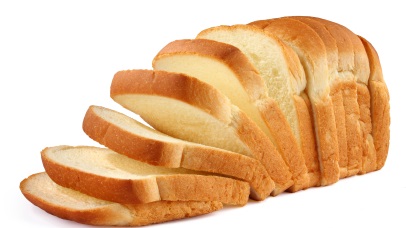    juice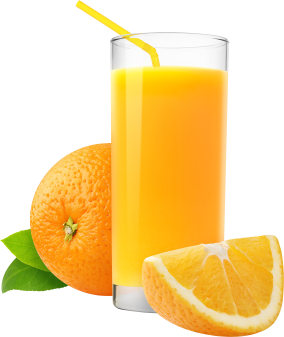 